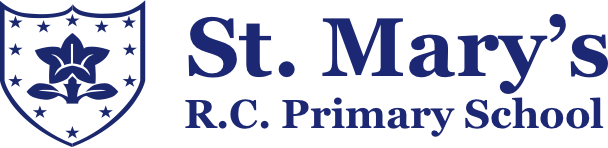 E-Safety PolicySeptember 2020Everyone is Welcome at St. Mary’s Pre-school and Primary School.We listen to the Word of God and from this we always try to help each other.We Witness a loving God who is at the centre of all we do.We care for the Welfare of everyone by encouraging them to always do their best.We share daily Worship that helps us to develop good relationships with God, ourselves and each other.The school will appoint an e-Safety Coordinator. This is the Designated Child Protection Coordinator as the roles overlap. This is Mary Morris and in her absence, Suzanne Cowburn. The e-Safety Policy was revised by: Mrs Morris (Head teacher)It was approved by the Governors in:  September 2019. The next review date is September 2020.Teaching and learning Why the Internet and digital communications are important The Internet is an essential element in 21st century life for education, business and social interaction. The school has a duty to provide pupils with quality Internet access as part of their learning experience. Internet use is a part of the statutory curriculum and a necessary tool for staff and pupils. Internet use will enhance learning The school Internet access will be designed expressly for pupil use and will include filtering appropriate to the age of pupils. Pupils will be taught what Internet use is acceptable and what is not and given clear objectives for Internet use. Pupils will be educated in the effective use of the Internet in research, including the skills of knowledge location, retrieval and evaluation.Pupils will be shown how to publish and present information to a wider audience. Pupils will be taught how to evaluate Internet content The school will ensure that the use of Internet derived materials by staff and pupils complies with copyright law. Pupils will be taught the importance of cross-checking information before accepting its accuracy. Pupils will be taught how to report unpleasant Internet content.Managing Internet Access Information system security School ICT systems security will be reviewed regularly. Virus protection will be updated regularly. Security strategies will be discussed with the Local Authority. E-mail Pupils may only use approved e-mail accounts on the school system. Pupils must immediately tell a teacher if they receive offensive e-mail. In e-mail communication, pupils must not reveal their personal details or those of others, or arrange to meet anyone without specific permission. Incoming e-mail should be treated as suspicious and attachments not opened unless the author is known. The school should consider how e-mail from pupils to external bodies is presented and controlled. The forwarding of chain letters is not permitted. Published content and the school website Staff or pupil personal contact information will not be published. The contact details given online should be the school office. The headteacher will take overall editorial responsibility and ensure that content is accurate and appropriate. Publishing pupils’ images and work Photographs that include pupils will be selected carefully so that individual pupils cannot be identified or their image misused. (Consider using group photographs rather than full-face photos of individual children.)Pupils’ full names will not be used anywhere on a school Website or other on-line spaces, particularly in association with photographs. Written permission from parents or carers will be obtained before photographs of pupils are published on the school Website. Work can only be published with the permission of the pupil and parents/carers. Pupil image file names will not refer to the pupil by name. Parents should be clearly informed of the school policy on image taking and publishing, both on school and independent electronic repositories.Social networking and personal publishing The school will control access to social networking sites, and consider how to educate pupils in their safe use. Newsgroups will be blocked unless a specific use is approved. Pupils will be advised never to give out personal details of any kind which may identify them, their friends or their location. Ideally pupils would use only moderated social networking sites, e.g. SuperClubs Plus Pupils and parents will be advised that the use of social network spaces outside school brings a range of dangers for primary aged pupils. Pupils will be advised to use nicknames and avatars when using social networking sites. Parents, as the first educators of children, will be advised to model safe and appropriate use of social networking sites.Managing filtering The school will work with the ICT Centre and Westfield to ensure systems to protect pupils are reviewed and improved. All schools use the Lancashire Smart Filter.If staff or pupils come across unsuitable on-line materials, the site must be reported to the e-Safety Coordinator. Managing video-conferencing & webcam use Video-conferencing should use the educational broadband network to ensure quality of service and security. Pupils must ask permission from the supervising teacher before making or answering a video-conference call. Video-conferencing and webcam use will be appropriately supervised for the pupils’ age. Managing emerging technologies Emerging technologies will be examined for educational benefit and a risk assessment will be carried out before use in school is allowed. The senior leadership team should note that technologies such as mobile phones with wireless Internet access can bypass school filtering systems and present a new route to undesirable material and communications. Mobile phones may be brought in by children, at the request of parents, for the purpose of communication when walking to or from school. In these instances, phones must be switched off and kept at the child’s own risk.Mobile phones will not be used during lessons or formal school time. The sending of abusive or inappropriate text messages or files by Bluetooth or any other means is forbidden. The use by pupils of cameras in mobile phones will be kept under review. Games machines including the Sony Playstation, Microsoft Xbox and others have Internet access which may not include filtering. Care is required in any use in school or other officially sanctioned location. The appropriate use of Learning Platforms will be discussed as the technology becomes available within the school. Moodle will be the established VLE and will follow guidelines set out by the LA and the e-safety policy.Use of data sticks in school will be discouraged. Children will be asked to email documents to the class teacher when relevant.Protecting personal data Personal data will be recorded, processed, transferred and made available according to the Data Protection Act 1998. Policy Decisions Authorising Internet access All staff must read and sign the ‘Acceptable Use of the Internet’ register before using any school ICT resource. (See school Business Manager)The school will maintain a current record of all staff and pupils who are granted access to school ICT systems. At Key Stage 1, access to the Internet will be by adult demonstration with directly supervised access to specific, approved on-line materials.Any person not directly employed by the school will be asked to sign an ‘acceptable use of school ICT resources’ before being allowed to access the internet from the school site. Assessing risks The school will take all reasonable precautions to prevent access to inappropriate material. However, due to the international scale and linked nature of Internet content, it is not possible to guarantee that unsuitable material will never appear on a computer connected to the school network. Neither the school nor LCC can accept liability for any material accessed, or any consequences of Internet access. The school should audit ICT use to establish if the e-safety policy is adequate and that the implementation of the e-safety policy is appropriate and effective. Handling e-safety complaints Complaints of Internet misuse will be dealt with by a senior member of staff. Any complaint about staff misuse must be referred to the Headteacher. Complaints of a child protection nature must be dealt with in accordance with school child protection procedures. Pupils and parents will be informed of the complaints procedure (see school’s complaints policy) Pupils and parents will be informed of consequences for pupils misusing the Internet. Communications Policy Introducing the e-safety policy to pupils e-Safety rules will be posted in all rooms where computers are used and discussed with pupils regularly. Pupils will be informed that network and Internet use will be monitored and appropriately followed up. A programme of training in e-Safety will be developed, possibly based on the materials from CEOP. e-Safety training will be embedded within the ICT scheme of work or the Personal Social and Health Education (PSHE) curriculum. Staff and the e-Safety policy All staff will be given the School e-Safety Policy and its importance explained. Staff must be informed that network and Internet traffic can be monitored and traced to the individual user. Staff that manage filtering systems or monitor ICT use will be supervised by senior management and work to clear procedures for reporting issues. Staff will always use a child friendly, safe search engine when accessing the web with pupils. High level filtering will be used when using search engines.Enlisting parents’ and carers’ support Parents’ and carers’ attention will be drawn to the School e-Safety Policy in newsletters, the school brochure and on the school Web site. The school will maintain a list of e-safety resources for parents/carers. The school will ask all new parents to sign the Home/School agreement when they register their child with the school. Appendix 1: Internet use - Possible teaching and learning activities Reviewed AnnuallyActivities Key e-safety issues Relevant websites Creating web directories to provide easy access to suitable websites. Parental consent should be sought. Pupils should be supervised. Pupils should be directed to specific, approved on-line materials. Web directories e.g. Ikeep bookmarks Webquest UK LGFLMoodle (VLE)EspressoUsing search engines to access information from a range of websites. Filtering must be active and checked frequently. Parental consent should be sought. Pupils should be supervised. Pupils should be taught what internet use is acceptable and what to do if they access material they are uncomfortable with. Web quests e.g. Ask Jeeves for kids Yahooligans CBBC Search Kidsclick GoogleExchanging information with other pupils and asking questions of experts via e-mail or blogs. Pupils should only use approved e-mail accounts or blogs. Pupils should never give out personal information. Consider using systems that provide online moderation e.g. SuperClubs Plus. RM EasyMail SuperClubs Plus School Net Global Kids Safe Mail LGFLPublishing pupils’ work on school and other websites. Pupil and parental consent should be sought prior to publication. Pupils’ full names and other personal information should be omitted. Pupils’ work should only be published on moderated sites and by the school administrator. Making the News SuperClubs Plus LGFLNational Education Network Gallery Moodle (VLE)Publishing images including photographs of pupils. Parental consent for publication of photographs should be sought. Photographs should not enable individual pupils to be identified. File names should not refer to the pupil by name. Staff must ensure that published images do not breach copyright laws. Making the News SuperClubs Plus Learninggrids Museum sites, etc. Digital Storytelling BBC – Primary Art National Education Network Gallery Communicating ideas within chat rooms or online forums. Only chat rooms dedicated to educational use and that are moderated should be used. Access to other social networking sites should be blocked. Pupils should never give out personal information. SuperClubs Plus MoodleAudio and video conferencing to gather information and share pupil’s work.Pupils should be supervised. Schools should only use applications that are managed by Local Authorities and approved Educational Suppliers. National Archives “On-Line” Videoconferencing Advisory Service